Сценарий совместного спортивного развлеченияс родителями к празднику 23 февралядля детей старшей группы «Дельфинчики»

Цель: Расширять представления детей о празднике, посвящённом ДнюЗащитника Отечества; Создавать праздничное настроение у детей и взрослых.
Задачи:                                                                                                                              Обучающая - Воспитывать чувство товарищества, взаимовыручки, целеустремлённости.Закрепляющая – Развивать физические качества: силу, ловкость, быстроту реакции, творческие способности.Воспитывающая - Воспитывать чувство патриотизма, любовь и уважение к защитникам Родины. Помочь в создании гармоничного общения между родителями и детьми.Ход праздника:Зал празднично украшен. Под марш в зал входят дети, выстраиваются для танца «Россия»Ведущий: 23 февраля вся наша страна отмечает праздник – День 
Защитников Отечества.1 ребенок: Здравствуй праздник, здравствуй праздник,Праздник мальчиков и пап!Всех военных поздравляетНаш любимый детский сад!2 ребенок: Ещё снежок по-зимнему искрится,Ещё всё также резок скрип саней,Но с каждым утром песенка синицыСтановится нежнее и длинней.3 ребенок: Нас солнца луч смешит и дразнит,Нам нынче весело с утра.Зима нам дарит звонкий праздник,Какой же праздник, детвора?4 ребенок: Праздник всех Солдатов наших –Вот что значит этот день!День защитников отважныхДа и просто всех парней!5 ребенок: Ближе папы друга нет,
Все он сделать может,
Он научит, даст совет,
И всегда поможет!6 ребенок: Папу дорогого поздравляю,
В 23е февраля я ему желаю,
Для меня примером оставаться,
Чтобы было, на кого равняться.Дети исполняют песню «Я сейчас про папу песенку спою»Я сейчас про папу песенку спою,
Потому что папу очень я люблю.
Мне порой обидно, что за много лет
Песни есть про всё на свете,
А про папу нет.
Летом папа учит плавать и нырять,
А зимой на лыжах с горочки съезжать.
С папой интересно, он такой смешной,
С папой мне никто не страшен,
Даже зверь лесной.
Но о папе долго я не буду петь,
Лучше приходите на него смотреть.
Пусть другие папы будут все, как мой,
Но мой папа самый лучший,
Самый дорогой!
Дети проходят на стульчики.Ведущий: Велика и богата Россия. Все может родная земля напоить парным молоком, накормить теплым хлебом. И только защитить себя она не может. Ребята, а кто может и должен защищать Родину? …(ответы детей) Защитник Отечества должен обладать мужеством, смелостью,выносливостью и смекалкой. Именно эти качества пригодятся нам сегодня в соревнованиях. Сегодня рядом с нами смелые, бодрые папы, готовые принять участие в нашем празднике. Давайте все дружно поприветствуем друг друга – похлопаем громко в ладоши. А сейчас разрешите предоставить слово «главнокомандующему» нашего детского сада «Планета детства» Косоуховой И.Х.
Заведующий Детского сада зачитывает приказ.ПРИКАЗ:В связи с празднованием Дня защитника Отечества приказываю:
1. Провести весёлые соревнования, в которых примут участие воспитанники Детского сада «Планета детства», а также их папы.
2. Разделить весёлую армию на две команды – команду танкистов и команду парашютистов.
3. Вручить командам знаки их отличия.4. Провести соревнования на высоком уровне.
Соревнования приказываю считать открытыми! (все аплодируют)
Ведущий: Начинаем наше построение! Предлагаю папам построиться в две шеренги, и встать между своими детьми. Команды, равняйсь! Смирно! Прошу командам представиться, команда «Танкистов», ваш девиз!Команда «Танкистов» произносит девиз: «Не ныть, не плакать по углам,
Беду и радость пополам!» 
Ведущий:                                                                                                                 Команда «Парашютистов», ваш девиз!Команда «Парашютистов» произносит девиз: «Когда мы едины – Мы непобедимы!
Ведущий: Теперь выберем 2 капитанов команд (называют).Команды готовы, капитаны на месте. Нам нужна разминка.Приглашаю всех на зарядку! Друг за другом шагом марш!Под музыкальное сопровождение выполняется комплекс зарядки.Звучит музыкальное сопровождение с голосовым фоном.Команды выполняют комплекс упражнений, слушая голос.Ведущий: Молодцы, разминка закончена. Наши соревнования можно начинать. Прошу подарить аплодисменты членам нашего жюри, которое будет оценивать вашу победу. За каждую победу в конкурсе команды будут получать по красной Звезде, и прикреплять на табло. В конце игры мы подведём итоги соревнований. Итак -  первое соревнование. Вот вам Первое задание! Мы проверим, как вы внимательно слушаете приказы командира.
1-е соревнование: Игра «Парад, разведчики, засада»Ход игры: Ведущий быстро в разнобой произносит команды: «Парад»,«Разведчики», «Засада».При слове «Парад» - маршируют на месте,
при слове «Разведчики» - крадутся на месте,                                                                  при слове «Засада» - приседают.
Ведущий: Команды, действительно, внимательны и ловки. Переходим к следующему заданию. Прошу капитанов начинать первыми.2-е соревнование: Игра - эстафета «Саперы»Ход игры – эстафеты: Участники поочередно подбегают к корзине, вкоторой сложены кубики и мячи. Корзина находится в концеэстафетной линии. Одна команда выбирает и приносит кубики, другая– мячи. Мячи и кубики остаются в руках игроков. По окончаниюэстафеты, закончившая команда поднимает свои предметы.Кто правильнее и быстрее.Ведущий: Стоп игра! Жюри подводит итоги 2 соревнований. (слово жюри)А сейчас приступят к соревнованиям наши опытные бойцы.
Чтоб врага застать врасплох - применяй смекалку.
И не лишней будет здесь спортивная закалка.3-е соревнование: Конкурс для пап «Кто больше раз поднимет «гирю»Ход конкурса: Ведущая просит сначала пап одной команды взять на рукисвоих детей (представить, что это гири), и под счёт другой командывсем вместе выполнить приседание с ребёнком на руках. Затеманалогичное задание выполняет вторая команда, а первая – считает.Побеждает команда, выполнившая упражнение больше раз.Ведущий: Пока наше жюри подводит итоги первых 3 соревнований, предоставимслово для поздравлений нашим детям.
1 мальчик: Мы играем, мы играем, мы пехота, моряки.Мы ракеты запускаем, любим звонкие клинки.2 мальчик: Мы мечтаем, мы мечтаем, что когда мы подрастем,Пехотинцами мы станем, и во флот служить пойдём.Дети исполняют песню «У солдата выходной»У солдата выходной, пуговицы в ряд
Ярче солнечного дня золотом горят,
Часовые на посту, в городе весна,
Проводи нас до ворот,
Товарищ старшина, товарищ старшина.

Идет солдат по городу, по незнакомой улице,
И от улыбок девичьих вся улица светла.
Не обижайтесь девушки, но для солдата главное
Чтобы его далекая любимая ждала.

А солдат попьет кваску купит эскимо,
Никуда не торопясь, выйдет из кино,
Карусель его помчит, музыкой звеня,
И в запасе у него
Останется полдня, останется полдня.

Идет солдат по городу, по незнакомой улице,
И от улыбок девичьих вся улица светла.
Не обижайтесь девушки, но для солдата главное,
Чтобы его далекая любимая ждала.Далее Ведущий просит жюри подвести итоги 3 эстафет.Ведущий: Спасибо нашим девочкам и будущим защитникам, а нас ждет новоеиспытание. Прошу жюри объявить итоги после 3 эстафет(жюри объявляет итоги)Ведущий: С таким результатом мы продвигаемся дальше. Представьте, что завязался неравный бой, и вы несёте потери. Задача – перенести раненого с место боя. Сегодня - это дети.4-е соревнование: Эстафета «Перенеси раненого»Ход эстафеты: По двое пап в команде берут покрывало, поперёк котороголожится «раненый». Переносят «раненого» до определённого указателя,возвращаются обратно за другим «раненым». И так до последнего вкоманде. Кто быстрее и аккуратнее. Папы в команде могут меняться.Ведущий: Какие молодцы! Да, как говорят, сам погибай, а товарища выручай!Посмотрите, к нам приближается Конная дивизия. Мы переходим к следующей эстафете. Задача - доставить эти конверты в Глав штаб в ценности и сохранности.5-е соревнование: Конкурс – эстафета «Лихие наездники»Ход эстафеты: Первые в команде бегут на коне (Лошадка на палочке),обскакивая препятствия (кегли), возвращаются и передают эстафетудальше. По окончанию эстафеты Капитан быстро поднимает вверхконверт.Ведущий: Стоп, игра! Прошу членов жюри, объявить итоги по проведению 
последних двух эстафет. (жюри объявляет итоги)Как дружно и слаженно играют команды. Самое время сделать перерыви отдохнуть. Прошу команды прийти на места отдыха. У нас музыкальная пауза.Выходит ребёнок – мальчик.Сегодня Папин день, его я поздравляю! 
И в день Защитника Страны ему я пожелаю, 
Со мною, как с мужчиною, считаться,
И иногда немножко подчиняться. 
Ведь я, конечно, генералом буду,
И папину отвагу не забуду.                                                                                                 А сейчас вся детвора – дарят этот хит! Ура!Дети исполняют песню «У солдата выходной»У солдата выходной, пуговицы в ряд
Ярче солнечного дня золотом горят,
Часовые на посту, в городе весна,
Проводи нас до ворот,
Товарищ старшина, товарищ старшина.

Идет солдат по городу, по незнакомой улице,
И от улыбок девичьих вся улица светла.
Не обижайтесь девушки, но для солдата главное
Чтобы его далекая любимая ждала.

А солдат попьет кваску купит эскимо,
Никуда не торопясь, выйдет из кино,
Карусель его помчит, музыкой звеня,
И в запасе у него
Останется полдня, останется полдня.

Идет солдат по городу, по незнакомой улице,
И от улыбок девичьих вся улица светла.
Не обижайтесь девушки, но для солдата главное,
Чтобы его далекая любимая ждала.Ведущий: Спасибо будущим защитникам. Скажите ребята, ваши Папы всё знают об Армии? (ответ детей) Они сильные? (ответ детей) А вы видели, как в Армии проходят спец. Подготовку? Предлагаю увидеть. Прошу Капитанов команд выбрать по 3 человека и выйти в центр для проведения следующего конкурсного задания. 1игрок – отгадывает 3 загадки; 2 – прыгает на прыгалке; 3 – отжимается 10 раз; 4 – надувает шарик до момента, когда он лопнет. А мы болеем за своих. Вы готовы? Итак, внимание!6-е соревнование: Конкурс «Спец. подготовка»Ведущий загадывает загадки поочерёдно для каждого Капитана.Далее по заданию.Без разгона ввысь взлетает, Стрекозу напоминает.
Отправляется в полет наш Российский (вертолет)Под водой железный кит. Днем и ночью кит не спит.
Днем и ночью под водой охраняет наш покой.  (подводная лодка)Говорят, что я – ручная. Почему, сама не знаю.
У меня характер колкий, помни враг мои осколки. (граната)Тучек нет, на горизонте, но раскрылся в небе зонтик.
Через несколько минут опустился …(парашют)Ползет черепаха - стальная рубаха,Враг – в овраг, и она там, где враг.   (танк)Грянул гром, веселый гром, засверкало все кругом,
Рвутся в небо неустанно разноцветные фонтаны,
Брызги света всюду льют, это праздничный ….(салют)Ведущий:Молодцы! Отлично справились Капитаны, и принесли своим командам поЗвезде. У нас впереди остался последний, завершающий этап нашихсоревнований. И сейчас проведем наглядный урок –Кто у нас самый меткий стрелок?7-е соревнование: Эстафета «Партизаны»Ход эстафеты: Ведущая просит Папу от каждой команды пройти к финишной линии, и взять в руки обруч, натянутый тканью (корзина-ловушка), и повернуться с ним лицом к команде. По ходу движения расставлены препятствия: скамейка, обручи, натянутый канат.Задача игроков: 1. Проползти по минному полю (скамейке). 2. Взять в обруче мешок с песком. 3. Проползти под натянутой заминированной проволокой (канатом) 4. Попасть в Папин обруч мешочком с песком.5. Вернуться и передать эстафету следующему.Последним задание выполняет Капитан, который по окончаниюэстафеты поднимает вверх логотип своей команды. Выигрываеткоманда, справившаяся быстрее, правильнее, а также подсчитываетсяколичество мешочков. У кого больше – присуждается дополнительнаяЗвезда.
Ведущий: Очень дружно вы играли и заданья выполняли.
Пора и Звёздочки нам подсчитать, победителей узнать. Слово предоставляется жюри. 
               Ведущая просит команды построится на стартовой линии длянаграждения.Под торжественное музыкальное сопровождение проводитсянаграждение детей и родителей.Ведущий: Вот и подошел к концу наш праздник. Сегодня мы убедились, что у насподрастает достойное поколение защитников Отечества. А это значит,что у нас будет, кому защищать нашу Родину. Мы поздравляем еще развсех с Днем защитника Отечества, желаем здоровья и счастья. И пустьнебо над Россией и всем миром всегда будет только голубым!Под музыкальное сопровождение присутствующие покидаютмузыкальный зал.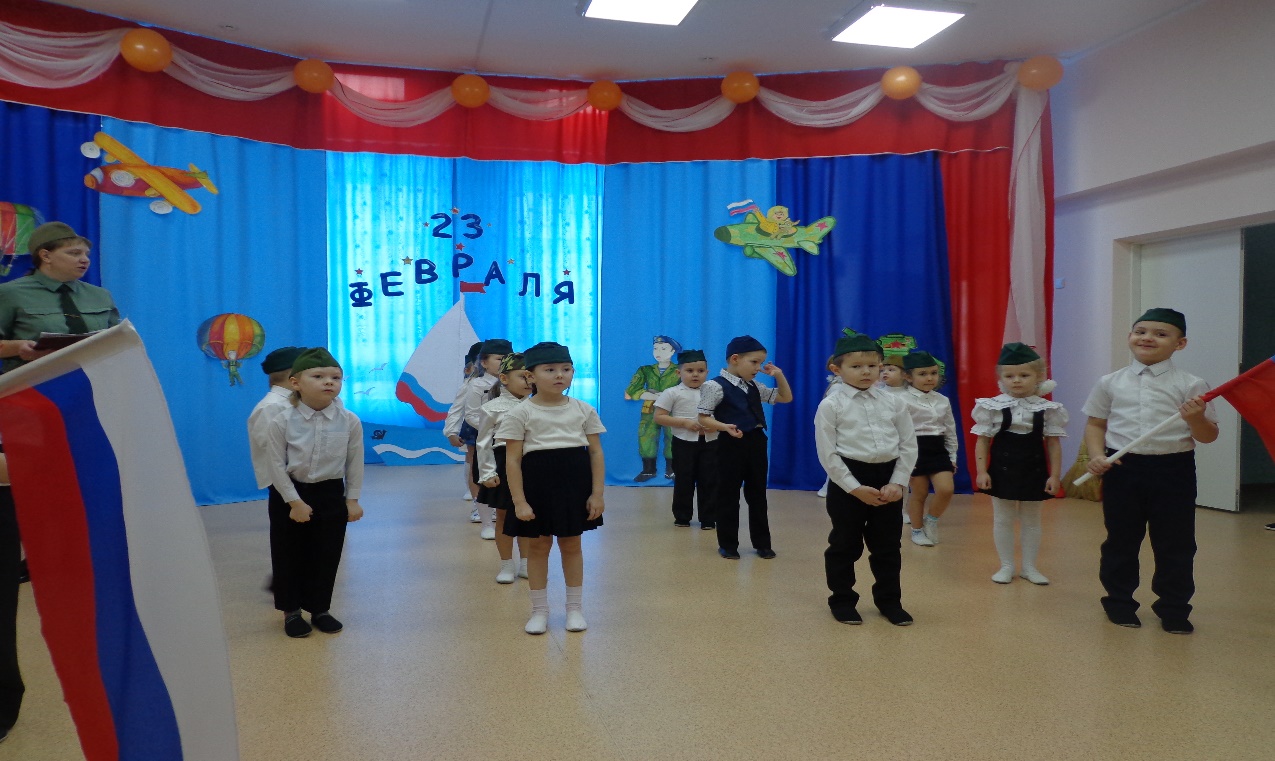 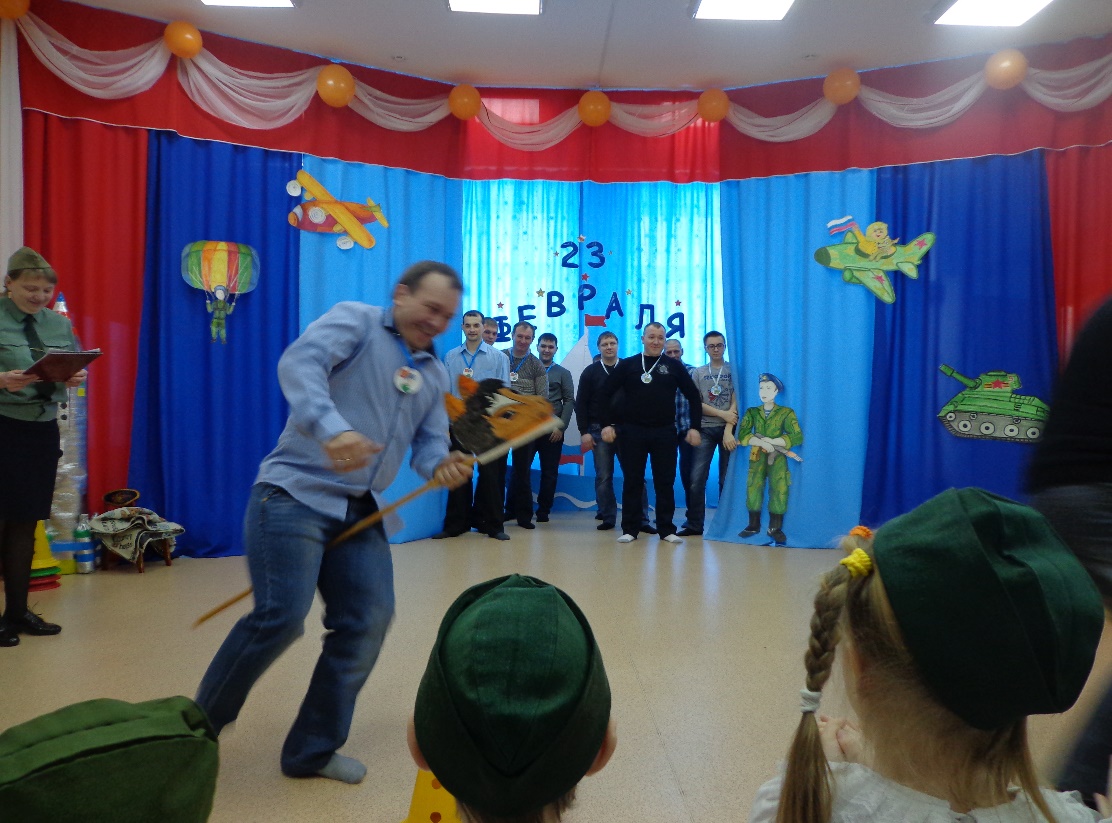 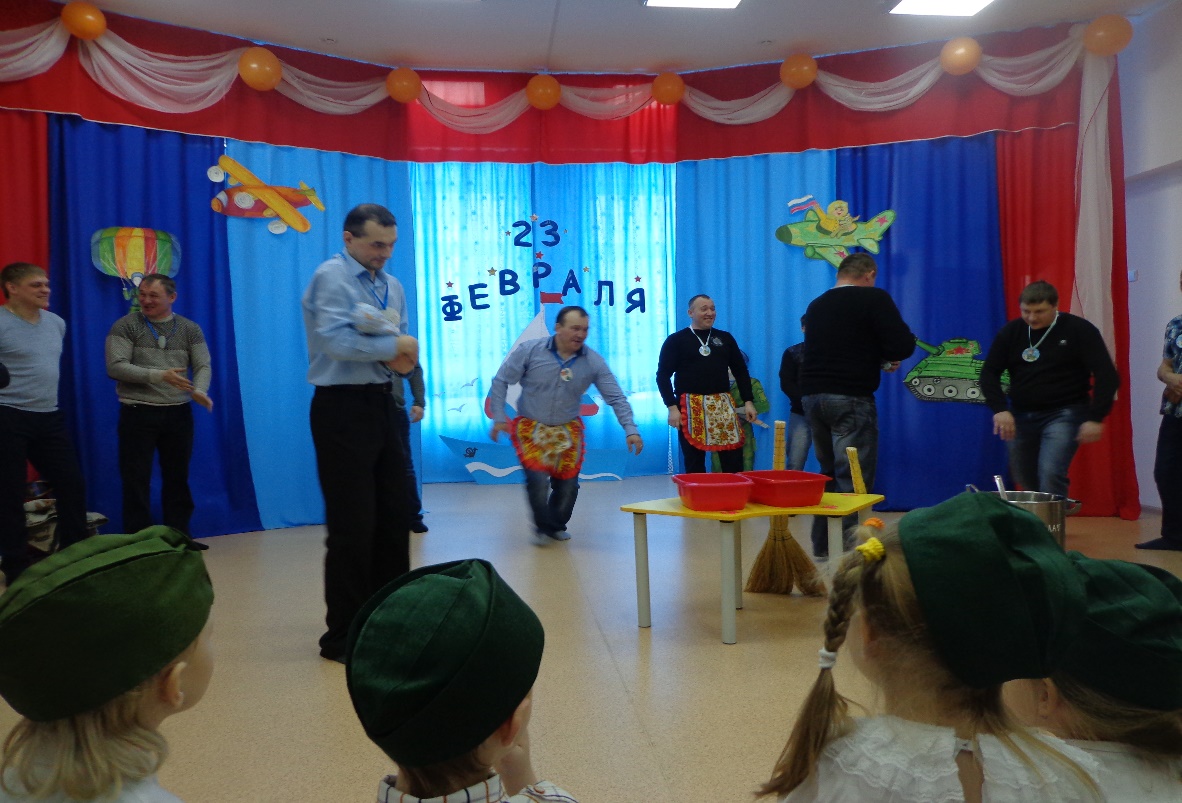 